РЕШЕНИЕс. БижбулякО Плане работы территориальной избирательной комиссии муниципального района Бижбулякский район Республики Башкортостан на 2022 годВ соответствии с пунктом 9 статьи 26 Федерального закона «Об основных гарантиях избирательных прав и права на участие в референдуме граждан Российской Федерации» и частью 6 статьи 25 Кодекса Республики Башкортостан о выборах, в целях организации эффективной работы территориальной избирательной комиссии муниципального района Бижбулякский  район и контроля за соблюдением избирательных прав и права на участие в референдуме граждан Российской Федерации на территории муниципального района Бижбулякский  район Республики Башкортостан, оказания методической помощи нижестоящим избирательным комиссиям территориальная избирательная комиссия муниципального района Бижбулякский  район Республики Башкортостан решила:Утвердить План работы Территориальной избирательной комиссии муниципального района Бижбулякский район Республики Башкортостан на 2022 год (прилагается).Разместить настоящее решение на официальных сайтах Центральной избирательной комиссии Республики Башкортостан и администрации муниципального района Бижбулякский район Республики Башкортостан в разделе «Территориальная избирательная комиссия» в информационно- телекоммуникационной сети Интернет.Контроль за исполнением настоящего решения возложить на секретаря территориальной избирательной комиссии муниципального района Бижбулякский район Республики Башкортостан Гарипову  З.М.Председатель комиссии	И.Р. СитдиковСекретарь комиссии	З.М. ГариповаУтвержден решением территориальной избирательнойкомиссии муниципального района Бижбулякский районРеспублики Башкортостан от «24» января 2022 г. № 19/2-5ПЛАНработы территориальной избирательной комиссии      муниципального района Бижбулякский район Республики Башкортостанна 2022 годТЕРРИТОРИАЛЬНАЯ ИЗБИРАТЕЛЬНАЯ КОМИССИЯ МУНИЦИПАЛЬНОГО РАЙОНА БИЖБУЛЯКСКИЙ РАЙОН РЕСПУБЛИКИ БАШКОРТОСТАН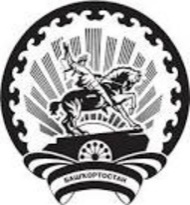 БАШКОРТОСТАН РЕСПУБЛИКАҺЫБИШБҮЛӘК РАЙОНЫ МУНИЦИПАЛЬ РАЙОНЫТЕРРИТОРИАЛЬ ҺАЙЛАЙКОМИССИЯҺЫ24 января 2022 года№ 19/2-5№МероприятияСроки исполненияСроки исполненияОтветственные за исполнение12334I. Основные направления деятельностиI. Основные направления деятельностиI. Основные направления деятельностиI. Основные направления деятельностиI. Основные направления деятельности1.Осуществление контроля за соблюдением избирательных прав граждан Российской Федерации на территории МР Бижбулякский район, рассмотрение жалоб, заявлений на решения и действия (бездействия) избирательных комиссий, их должностных лиц.постоянноПредседатель, зам. председателяПредседатель, зам. председателя2.Обобщение и анализ практики применения федерального и регионального законодательства о выборах.постоянноПредседатель, зам. председателя, секретарьПредседатель, зам. председателя, секретарь3.Осуществление контроля за выполнением мероприятий по обеспечению безопасности информации, обрабатываемой на комплексе средств автоматизации ГАС «Выборы».постоянноПредседатель, системныйадминистраторПредседатель, системныйадминистратор4.Контроль за осуществлением регистрации (учета) избирателей, ведению Регистра избирателей, составлением, уточнением и использованием списков избирателейпостоянноПредседатель, секретарь, системный администраторПредседатель, секретарь, системный администратор5.Взаимодействие с политическими партиями, общественными объединениями по вопросам их участия в выборах.постоянноПредседатель, зам. председателяПредседатель, зам. председателя6.Взаимодействие с правоохранительными органами по вопросам обеспечения законности и общественного порядка постоянноПредседатель, зам. председателяПредседатель, зам. председателя7.Взаимодействие со средствами массовой информации по вопросам обеспечения открытости и гласности избирательногопостоянноПредседатель, зам. председателясекретарь, члены ТИКПредседатель, зам. председателясекретарь, члены ТИКпроцесса на территории МР Бижбулякский район.8.Повышение профессиональной подготовки членов территориальной избирательной комиссии МР Бижбулякский район и участковых избирательных комиссий.постоянноПредседатель, зам. председателя, секретарьПредседатель, зам. председателя, секретарь9.Реализация мероприятий по формированию резерва составов участковых избирательных комиссий.постоянноПредседатель, секретарь, системный администраторПредседатель, секретарь, системный администратор10.Организация работы территориальной избирательной комиссии МР Бижбулякский район, участковых избирательных комиссий по ведению делопроизводства, подготовке и сдаче избирательной документации в архив.постоянноЗам. председателя, секретарьЗам. председателя, секретарь11.Проведение работы с руководителями военного комиссариата, отдела по вопросам миграции ОМВД России по МР Бижбулякский район, администрации Бижбулякского района по вопросам взаимодействия с территориальными и участковыми избирательными комиссиями в вопросах сверки данных об избирателях в период составления списков избирателей и работы с нимипостоянносекретарь, системный администраторсекретарь, системный администраторII. Вопросы для рассмотрения на заседаниях и основные мероприятиятерриториальной избирательной комиссииII. Вопросы для рассмотрения на заседаниях и основные мероприятиятерриториальной избирательной комиссииII. Вопросы для рассмотрения на заседаниях и основные мероприятиятерриториальной избирательной комиссииII. Вопросы для рассмотрения на заседаниях и основные мероприятиятерриториальной избирательной комиссииII. Вопросы для рассмотрения на заседаниях и основные мероприятиятерриториальной избирательной комиссии1.О приеме предложений по кандидатурам для дополнительного зачисления в резерв составов участковых комиссийфевральфевральПредседатель, секретарь2.О проведении мероприятий, посвященных Дню молодого избирателяфевральфевральПредседатель3.О проведении республиканского конкурса по вопросам избирательного права и избирательного процесса среди граждан с ограниченными возможностями – избирателей старше 18 летмартмартПредседатель4.Об итогах конкурса по вопросам избирательного права и избирательного процесса среди граждан с ограниченными возможностями – избирателей старше 18 летапрельапрельПредседатель5.О проведении регионального (отборочного) этапа Всероссийской олимпиады школьников по вопросам избирательного права и избирательного процессасентябрьсентябрьПредседатель6.О проведении республиканского конкурса по вопросам избирательного права и избирательного процесса среди граждан с ограниченными возможностями – учащихся старших классов специализированных образовательных учрежденийоктябрьоктябрьПредседатель7.Об      итогах	конкурса по вопросам избирательного права и избирательного процесса среди граждан с ограниченными возможностями – учащихся старших классов специализированных	образовательных учрежденийноябрьПредседатель8.О деятельности территориальной избирательной комиссии МР Бижбулякский район по обеспечению избирательных прав граждан при подготовке и проведении выборов различного уровняпо необходи- мостиПредседатель, зам. председателя9.О проведении обучающих семинаров-совещаний с председателями, секретарями и членами участковых избирательных комиссий по вопросам организации и проведения выборов различного уровняпо необходи- мостиПредседатель, члены ТИК10.О плане работы, о работе с резервом УИКдекабрьПредседатель, члены ТИК, системныйадминистраторIII. Мероприятия по обеспечению функционирования избирательной системы на территории муниципального районаIII. Мероприятия по обеспечению функционирования избирательной системы на территории муниципального районаIII. Мероприятия по обеспечению функционирования избирательной системы на территории муниципального районаIII. Мероприятия по обеспечению функционирования избирательной системы на территории муниципального района1.Осуществление постоянного контроля за исполнением ТИК решений Центральной избирательной комиссии РБ, ежемесячный анализ состояния контроляпостоянноПредседатель, системныйадминистратор2.Осуществление контроля за исполнением ТИК запросов, поступающих из ЦИК РБпостоянноПредседатель, системныйадминистратор3.Проведение заседаний Экспертной комиссии территориальной избирательной комиссии МР Бижбулякский районпо необходи- мостиПредседатель4.Обеспечение функционирования ГАС «Выборы» в рабочем режиме, отработка и налаживание новых программ, поступающих из ФЦИ при ЦИК РоссиипостоянноПредседатель, системныйадминистратор5.Проведение работы с руководителями военного комиссариата, отдела по вопросам миграции ОМВД России по МР Бижбулякский район, администрации Бижбулякского района по вопросам взаимодействия с территориальной и участковыми избирательными комиссиями в вопросах сверки данных об избирателях в период составления списков избирателей и работы с нимипостоянноПредседатель, системныйадминистратор6.Участие в проведении учебы органов местного самоуправления МР Бижбулякский район по вопросам избирательного законодательства.постоянноПредседатель, зам. председателя секретарь7.Оказание методической и практической помощи участковым избирательным комиссиям по подготовке и проведению выборовпостоянноПредседатель, секретарь, системныйадминистратор8.Организация встреч руководителей, членов избирательной комиссии, организация освещения в СМИ заседаний и иных мероприятий, проводимых по разъяснению избирательного законодательствапостоянноПредседатель, зам. председателя, секретарь9.Контроль за хранением материальных ценностей и технологического оборудования участковых избирательных комиссий МР Бижбулякский районпостоянноПредседатель, системныйадминистратор10.Организация	обучения	членов	участковых избирательных комиссий МР Бижбулякский районв течение годаПредседатель, заместитель, секретарь11.Комплектование архивных документов территориальной избирательной комиссии МР Бижбулякский район для передачи на постоянное хранение в архив Бижбулякского районапостоянноПредседатель, секретарь12.О Плане работы территориальной избирательной комиссии МР Бижбулякский район на 2023 годдекабрьПредседатель